Transportation Group Tertiary Study GrantPurposeTo provide financial support for a member of the Transportation Group to undertake postgraduate study in transportation at a tertiary institution.  The study programme must include a research project worth at least 60 points (i.e. half a full-time year of study).  The funding is intended to be allocated to course fees or associated costs, such as travel and equipment costs associated with the research project. The study programme must include preparation of a research report or thesis.Two-monthly updates must be provided on progress.  Upon completion of the postgraduate study (or after 12 months since receiving the Grant, whichever is earlier) and subject to discussion with the Awards Convenor, a requirement of the award is that the recipient will provide:Either a copy of the research report or thesis completed at a tertiary institution; OR an ‘interim report’ summarising the research to date and its benefit for the Transportation Group;andA paper to be submitted for presentation at the Transportation Group conference; andAn article summarising the research for inclusion in the Transportation Group Roundabout magazine.It is expected that the recipient of the grant will, where practicable, accept invitations to make presentations to local Transportation Group branches, with any expenses being covered by the Transportation Group on discussion with the Group Awards Convener. Assessment CriteriaApplications for the Tertiary Study Grant will be assessed by a working group of the Research Sub-Committee.  Applications should be on the Application Form available from the Transportation Group website, and should include the following:Academic record and CV;An outline of how the costs will support the student’s studyReasons for wanting to undertake postgraduate study in transportation and a discussion of the likely benefits to the individual;The benefit (to members of the Transportation Group) arising from the knowledge expected to be created and disseminated by the research project;The commitment of the individual and their current employer (if relevant) to the study programme;The timetable of the proposed study programme.Applicants may also include up to two letters of support from academic refereesAssessment ProcessThe assessment panel will comprise at least three people who are members of the Transportation Group’s Research Advisory Sub-Committee, with up to two other co-opted members.The maximum value of the award will be $10,000, subject to an adequate application being received.Although preference may be given to first-time applicants, people who have already received the award are welcome to re-apply.The award is to be taken up within 12 months of it being offered, unless agreed by the Awards Convenor and Treasurer.Where funding requirements are for less than the total amount available, the remainder may be offered to the next highest ranking applicant.Unless agreed otherwise, payment of the award will be made 60% in advance and 40% on receipt of an adequate interim report, research report or thesis, following completion of the study programme.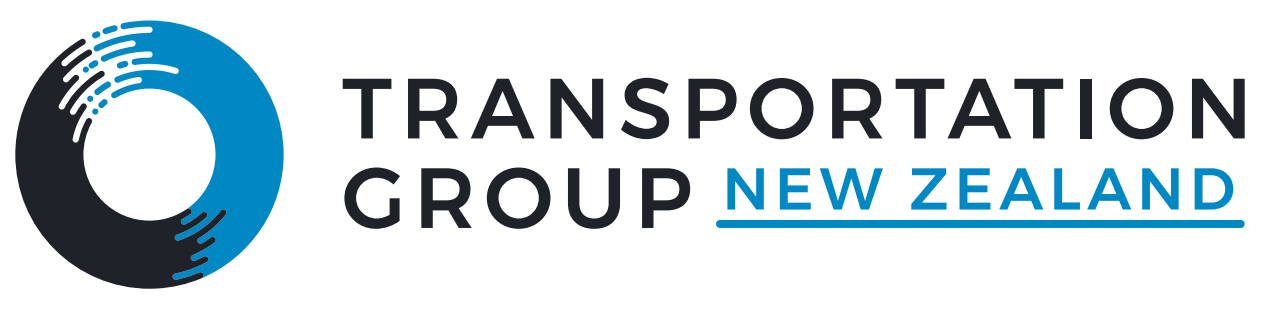 